PERNYATAAN PENULISSKRIPSI INI DIBUAT SENDIRI OLEH PENULIS DAN BUKAN HASIL PLAGIAT SEBAGAIMANA DIATUR DALAM PASAL 27 PERATURAN AKADEMIK UNIVERSITAS LAMPUNG DENGAN SURAT KEPUTUSAN REKTOR No. 3187/H26/DT/2010.          YANG MEMBUAT PERNYATAAN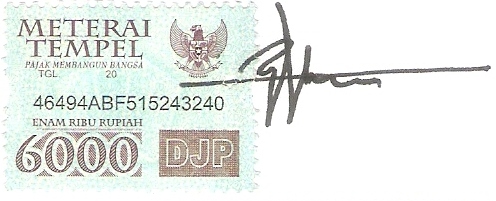           BAKUNG KUNTOWIJAYANDANU          0715021030